ROTINA SEMANAL DO TRABALHO PEDAGÓGICO - Atividades Remotas - Data: 02/08 a 06/08 de 2021Turma: Etapa 1-A ** Prof.ª DAIANE MENDES *** PRÉ-ESCOLA “Farid Salomão”Não se esqueçam de registrar as atividades com fotos ou vídeos e enviar para a professora.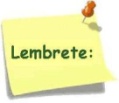 SERÃO POSTADOS VÍDEOS E OU ÁUDIOS EXPLICATIVOS CONFORME AS ATIVIDADES PROPOSTAS. SEGUNDA-FEIRATERÇA-FEIRAQUARTA-FEIRAQUINTA-FEIRASEXTA-FEIRA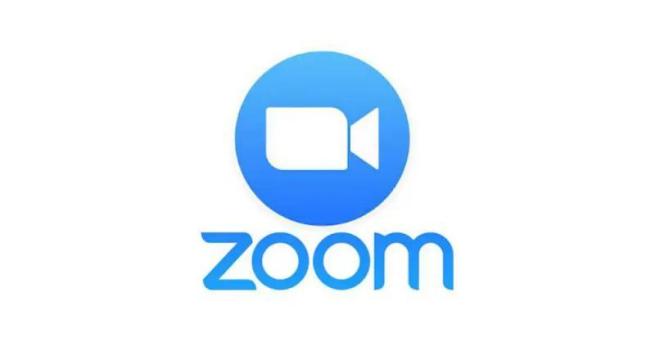 Aula on-line App ZOOM(A professora irá enviar o link no grupo para participarem da aula.)ATIVIDADE PELO ZOOM:- VÍDEO:   - Como explicar o folclore para as crianças.ATIVIDADES:- Calendário;- Vogais;- Números;- Montar algumas palavras com o alfabeto móvel;- Apostila: Folclore;- Observe estes personagens do nosso folclore e pinte-os.DIA DO BRINQUEDO LIVRE:- DEIXE O SEU FILHO (A) ESCOLHER UM BRINQUEDO PARA BRINCAR À VONTADE POR UM TEMPINHO, EXPLORANDO-O. LIVREMENTE. SE POSSÍVEL BRINQUE COM ELE!VÍDEO: “HISTÓRIA DAS OLIMPÍADAS – JOGOS OLÍMPICOS ”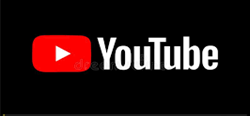 Disponível em: https://youtu.be/1dKg6UimoOcLEITURA DO ALFABETOCOLORIR O CALENDÁRIOATIVIDADE (Apostila Ursinho Pooh)- AJUDE O GURU A TREINAR A ORDEM DOS NÚMEROS ORGANIZANDO E COLOCANDO OS NÚMEROS NA ORDEM CORRETA DE 1 AO 10. ATIVIDADE LÚDICA:OLÍMPIADAS EM CASA - BRINCADEIRA: CORRIDA DO SACI - Essa atividade tem como objetivo: Trabalhar a coordenação motora ampla, desenvolvendo habilidades cognitivas.REGRAS DA BRINCADEIRA: CORRIDA DO SACI- Marcar uma linha de partida e, alguns metros à frente, marcar a linha de chegada. Os competidores ficam atrás da linha de partida, um ao lado do outro. DESENVOLVIMENTO:- Dado o sinal, os participantes saem pulando num pé só até a linha de chegada. Caberá a vitória a quem ultrapassar a linha de chegada primeiro.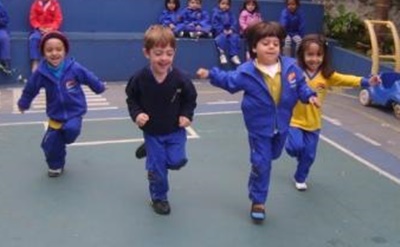 VÍDEO: CORRIDA DO SACIDisponível em: https://youtu.be/zQOtMzQh-x4 Aula de ARTE (Prof. Juliano)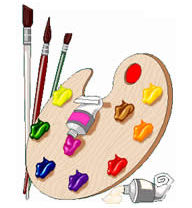 VÍDEO: “COMPLETANDO COM AS VOGAIS”Disponível em: https://youtu.be/nxGJMfQbnPw LEITURA DO ALFABETOCOLORIR O CALENDÁRIOATIVIDADE (Apostila Folclore)- COMPLETE OS NOMES COM AS VOGAIS.Aula de ED. FÍSICA (Prof. Fabrício)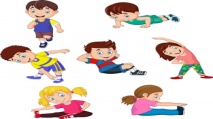 VÍDEO: “QUAL É A LETRA? VAMOS FORMAR PALAVRAS!”Disponível em: https://youtu.be/pslmXpvLR-0LEITURA DO ALFABETOCOLORIR O CALENDÁRIOATIVIDADE (Apostila Datas Comemorativas)DESCOBRINDO AS PALAVRAS- OBSERVE A PRIMEIRA LETRA DA PALAVRA PAPAI E PINTE-A;- PINTE UMA BOLINHA PARA CADA LETRA DA PALAVRA PAPAI;- COMPLETE COM AS LETRAS QUE ESTÃO FALTANDO PARA FORMAR A PALAVRA PAPAI.Aula de MÚSICA (Prof. Juliano)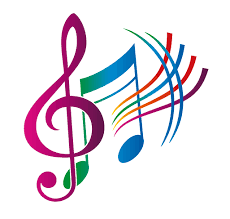 VÍDEO: “O MEU PAI”Disponível em: https://youtu.be/paEVFSk2sbwLEITURA DO ALFABETOCOLORIR O CALENDÁRIOATIVIDADE (Apostila Datas Comemorativas)- CONFECÇÃO DE UM CARTÃO ESPECIAL PARA O PAPAI;- LIVRO EM PDF: “O MEU PAI”.ATIVIDADE LÚDICA:DESLOCAMENTO DOS PÉS EM QUATRO APOIOS- Essa atividade tem como objetivo: Desenvolver o equilíbrio mediante utilização das partes do corpo.Como fazer:- Em um espaço aberto, desenhar uma linha reta no solo, na qual a criança vai se deslocar de um ponto ao outro como mostra a figura, porém em quatro apoios.Material:- Nada mais que um giz.* O controle desses membros é importante para que a criança se torne hábil em atividades de coordenação motora fina como: ESCREVER, RECORTAR, COLAR, PINTAR E ASSIM POR DIANTE.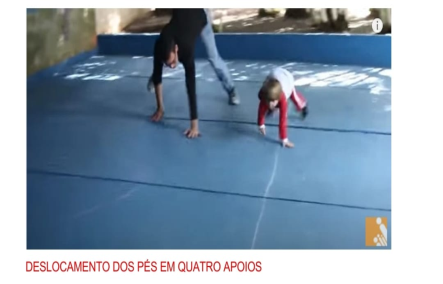 